 Year 11 mathematics extension 1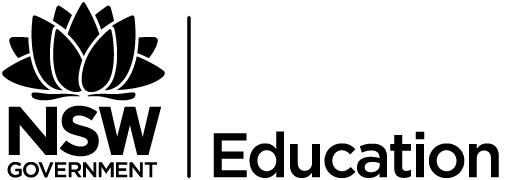 All outcomes referred to in this unit come from Mathematics Extension 1 Syllabus
© NSW Education Standards Authority (NESA) for and on behalf of the Crown in right of the State of New South Wales, 2017Glossary of termsLesson sequenceReflection and evaluationPlease include feedback about the engagement of the students and the difficulty of the content included in this section. You may also refer to the sequencing of the lessons and the placement of the topic within the scope and sequence. All ICT, literacy, numeracy and group activities should be recorded in the ‘comments, feedback, additional resources used’ section.ME-C1 Rates of changeUnit durationThe topic Calculus involves the study of how things change and provides a framework for developing quantitative models of change and deducing their consequences. It involves the development of the connections between rates of change and related rates of change, the derivatives of functions and the manipulative skills necessary for the effective use of differential calculus.The study of calculus is important in developing students’ knowledge and understanding of related rates of change and developing the capacity to operate with and model situations involving change, using algebraic and graphical techniques to describe and solve problems and to predict outcomes with relevance to, for example the physical, natural and medical sciences, commerce and the construction industry.4 weeksSubtopic focusOutcomesThe principal focus of this subtopic is for students to solve problems involving the chain rule and differentiation of the exponential function, and understand how these concepts can be applied to the physical and natural sciences.Students develop the ability to study motion problems in an abstract situation, which may in later studies be applied to large and small mechanical systems, from aeroplanes and satellites to miniature robotics. Students also study the mathematics of exponential growth and decay, two fundamental processes in the natural environment.A student:uses algebraic and graphical concepts in the modelling and solving of problems involving functions and their inverses ME11-1applies understanding of the concept of a derivative in the solution of problems, including rates of change, exponential growth and decay and related rates of change ME11-4uses appropriate technology to investigate, organise and interpret information to solve problems in a range of contexts ME11-6communicates making comprehensive use of mathematical language, notation, diagrams and graphs ME11-7Prerequisite knowledgeAssessment strategiesThe material in this topic builds on content from MA-E1 Logarithms and Exponentials and MA-C1 Introduction to Differentiation.Summative Assessment: Can speed be measured perfectly? – An investigative task in which students apply their understanding of calculus techniques to model motion in a straight line. Students will deepen their understanding by researching commercial applications of regression analysis and polynomial models. (Assessment of Learning)TermDescriptiondirect variationTwo variables are in direct variation if one is a constant multiple of the other. This can be represented by the equation , where  is the constant of variation (or proportion). Also known as direct proportion, it produces a linear graph through the origin.exponential growth and decayExponential growth occurs when the rate of change of a mathematical function is positive and proportional to the function’s current value. Exponential decay occurs in the same way when the growth rate is negative.instantaneous rate of changeThe instantaneous rate of change is the rate of change at a particular moment. For a differentiable function, the instantaneous rate of change at a point is the same as the gradient of the tangent to the curve at that point. This is defined to be the value of the derivative at that particular point.rate of changeA rate of change of a function is  where  is the change in and  is the corresponding change in .sketchA sketch is an approximate representation of a graph, including labelled axes, intercepts and any other important relevant features. Compared to the corresponding graph, a sketch should be recognisably similar but does not need to be precise.Lesson sequenceContentStudents learn to:Suggested teaching strategies and resources Date and initialComments, feedback, additional resources usedIntroducing constant v variable rates of change(2 lessons)C1.1 Rates of change with respect to timedescribe the rate of change of a physical quantity with respect to time as a derivative 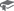 use appropriate language to describe rates of change, for example ‘at rest’, ‘initially’, ‘change of direction’ and ‘increasing at an increasing rate’Assumed knowledgeStudents need to build on the ideas introduced during stages 4 and 5, with the following key ideas established.Distinguish the difference between constant and variable rates from graphsDiscuss how the average speed can be calculated as a constant speedIntroduce the idea of a rate of change between two quantities as the gradient of the curve showing the relationship between themInvestigating various rates of changeIdentify prior learning by introducing a simple distance-time graph with constant speeds. Discuss the speeds at various stages: Which stage of the graph shows the greatest speed?When does it show that the object is stationary?How does the graph show constant speed?Establish the idea that the gradient defines the speed and that a gradient of zero means the object is stationary.Represent the gradient equation as , the change in , over , the change in .Direct this representation to variable instantaneous rates and use this representation for infinitely small changes in , , over infinitely small changes in , which through the application of limits becomes . Maintain the idea of a fraction involving infinitely small changes as this idea supports the idea of the chain rule, which will be used later in this unit.Applying calculus to model real life scenarios(2 lessons)describe the rate of change of a physical quantity with respect to time as a derivative investigate examples where the rate of change of some aspect of a given object with respect to time can be modelled using derivatives AAM Find and interpret the derivative , given a function in the form , for the amount of a physical quantity present at time describe the rate of change with respect to time of the displacement of a particle moving along the -axis as a derivative  or Describe the rate of change with respect to time of the velocity of a particle moving along the -axis as a derivative  or .Investigating real life examples of modelling using calculusStudents need to be exposed to various situations in the physical, chemical and biological worlds where one quantity changes variably over time. Examples may include motion of an object or mobile phone charge over time; blood sugar levels over time or heart rates before, during and after exercise; the growth of mould over time.Class activities:Deliver this YouTube air powered bottle rocket(duration 4:49)Ask students to sketch a distance time graph of the entire journey. Discuss stages of acceleration and deceleration and how that will be represented on the distance-time graph.Deliver this YouTube strobe of a falling ball (duration 0:41).Assuming the strobe lighting flashes every 0.1s, record the distance fallen against time for this experiment. Create a scatterplot of your results.Applying calculus techniques to model real life scenariosStaff may like to run the following activities:An introduction to displacement, velocity and acceleration through an experiment for riding a scooter down a small slope.Resource: introduction-to-displacement-velocity-and-acceleration.DOCX and results-from-downhill-scooter-experiment.GGBA guide to fitting polynomials to a data points in Geogebra. Resource: user-guide-to-fitting-polynomials-to-scatterplots.DOCXExamples of equations that could be used include:Introduction to exponential growth and decay(2 lessons)C1.2: Exponential growth and decayconstruct, analyse and manipulate an exponential model of the form  to solve a practical growth or decay problem in various contexts (for example population growth, radioactive decay or depreciation) AAM   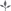 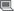 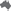 Developing the continuous exponential modelStudents need to be introduced to situations and concrete experiences that exhibit exponential growth and decay. Links need to be established with, and developed on, the discrete exponential models for compound interest and depreciation. Students need to be introduced to the continuous exponential model in the form  and how this relates to the discrete model.Students may like to deepen their understanding by investigating that Euler’s number is derived from the compound interest formula.Staff may like to run the following activities:Modelling exponential growth using dice. This activity is a simulation of exponential growth using the outcomes of the dice. Resource: modelling-exponential-growth-using-dice.DOCXModelling exponential decay using dice. This activity is a simulation of exponential decay using the outcomes of the dice. Resource: modelling-exponential-decay-using-dice.DOCXModelling radioactive decay using coins. This activity uses coins, Skittles or M&Ms to simulate the decay of atoms in a material experiencing radioactive decay. Resource: modelling-the-decay-of-a-Radioactive-Nucleus.DOCXModelling exponential growth through paper folding. Resource: exponential-growth-and-paper-folding.DOCXLegend of Paal Payasam, Exponential Growth and Rice on a Chess Board. Resource: exponential-growth-and-rice-on-a-chess-board.DOCXEstablishing a first order differential model to represent exponential growth(1 lesson)construct, analyse and manipulate an exponential model of the form  to solve a practical growth or decay problem in various contexts (for example population growth, radioactive decay or depreciation) AAM   establish the simple growth model, where  is the size of the physical quantity, at time  and  is the growth constantconstruct, analyse and manipulate an exponential model of the form  to solve a practical growth or decay problem in various contexts (for example population growth, radioactive decay or depreciation) AAM   verify (by substitution) that the function satisfies the relationship , with  being the initial value of Deriving the first order differential equation for exponential growthStudents need to determine the exponential growth model as a first order differential equation. Differential equations will be elaborated upon in the applications of calculus unit in year 12; however, this may be an opportunity to introduce this simple case. Students need to be able to interpret the growth constant; firstly in terms of sign and how this impacts on the derivative, i.e. when k is positive then the derivative is increasing, which links to exponential growth, and vice versa when k is negative; and secondly, in terms of valueStaff may like to run the following activitiesEstablishing the simple exponential model. Resource: establish-the-simple-exponential-model.DOCXGeogebra applet establishing the simple exponential model. Resource: geogebra-applet–establish-the-simple-exponential-model.GGBWhat does k mean? Resource: establish-the-meaning-of-k.DOCXStaff can use the additional background reading on continuous growth (exponential) and discrete growth such as interest.Verify the first order differential equation for exponential growthStudents need to determine the first order differential equation (Note:  is the initial value of )Optional: Integrate  to obtain Refer to amsi for modelled proof using integration.Identify and interpret exponential curves(1 lesson)construct, analyse and manipulate an exponential model of the form  to solve a practical growth or decay problem in various contexts (for example population growth, radioactive decay or depreciation) AAM   sketch the curve for positive and negative values of recognise that this model states that the rate of change of a quantity varies directly with the size of the quantity at any instantIdentify and interpret exponential curvesStudents need to sketch and identify curves for exponential growth and decay.Staff may like to investigate the curves for exponential growth and decay using the following activity with accompanying key questions:Geogebra applet to investigate curves of exponential growth and decay. Resource: geogebra-applet–graphing-exponential-growth-and-decay.GGBExamine a range of graphs as a class (or individually) to consider the following (some sample responses provided):What effect does the value of  have on the curve?When  is positive the graph represent exponential growth.When  is negative the graph represent exponential decay.A larger (absolute)  value is graphically shown through a faster rate of growth or decay (steeper graph).How is A represented on the graph?It is the  interceptWhen sketching the graph of , what information should be included?This resource outlines the links between discrete quantities used in the Compound Interest model and the continuous exponential model, Resource: another-way-to-determine-k.DOCXApplying simple exponential models to real life situations(1 or 2 lessons)solve problems involving situations that can be modelled using the exponential model or the modified exponential model and sketch graphs appropriate to such problems AAM 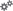 Applying simple models to real life situationsStaff may like to run the following activities:Matching activity: Students need to use sets of conditions to link the population model and the simple exponential model. Resource: matching-activity-for-simple-exponential-growth-and-decay.DOCXAnother way of determining k. This resource outlines the links between discrete quantities used in the Compound Interest model and the continuous exponential model. Resource: another-way-to-determine-k.DOCXThe following comprehensive resource contains class activities that provides students with opportunities to apply models of exponential growth and decay, includingThe world’s populationAmazon’s net sales Google’s worldwide revenueGrowth of rabbit populationDecay of Carbon-14Nesting Leatherback Turtles Stopping distance of a carA bouncing ball Resource: applications-of-exponential-growth-and-decay.DOCXIntroducing the modified exponential model(1 lesson)establish the modified exponential model, for dealing with problems such as ‘Newton’s Law of Cooling’ or an ecosystem with a natural ‘carrying capacity’ AAM    establish the modified exponential model, for dealing with problems such as ‘Newton’s Law of Cooling’ or an ecosystem with a natural ‘carrying capacity’ AAM   verify (by substitution) that a solution to the differential equation  is , for an arbitrary constant , and  a fixed quantity, and that the solution is  in the case when Introducing the modified exponential modelBuild on the simple exponential models to develop the modified exponential models for growth and decay, relating it to the vertical translation of curves.Staff may like to use the following activities:Modelling modified exponential growth using dice. Resource: modelling-modified-exponential-growth-using-dice.DOCX and Sample-Data.XLSXModelling modified exponential decay using dice. Resource: modelling-modified-exponential-decay-using-dice.DOCXModelling the temperature of a cup of boiling water placed in a cooler environment. Resource: modelling-the-temperature-of-a-cup-of-boiling-water.DOCXVerifying the modified exponential modelStudents need to verify the modified exponential models algebraicallyand rearranging we get: Note:  is an arbitrary constant (difference between initial quantity and fixed) 
 is a fixed quantity 
The solution is  in the case when 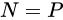 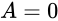 Representing the modified exponential model as a curve(2 lessons)establish the modified exponential model, for dealing with problems such as ‘Newton’s Law of Cooling’ or an ecosystem with a natural ‘carrying capacity’ AAM   sketch the curve  for positive and negative values of note that whenever the quantity  tends to the limit  as  irrespective of the initial conditionsrecognise that this model states that the rate of change of a quantity varies directly with the difference in the size of the quantity and a fixed quantity at any instantSketching the curve for the modified exponential model for positive and negative values of kGeogebra Applet to investigate the curve for the modified exponential growth and decay. Resource: geogebra-applet–graphing-modified-exponential-growth-and-decay.GGBExamine a range of graphs as a class (or individually) to consider the following (some sample responses provided):What effect does the value of k have on the curve?When k is positive the graph represent exponential growth.When k is negative the graph represent exponential decay.A larger (absolute) k value is graphically shown through a faster rate of growth or decay (steeper graph).How is P and/or A represented on the graph?Consider the y-intercept and that whenever , the quantity N tends to the limit P as , irrespective of the initial conditions.P is the natural carrying capacity of a population, or when we consider a cooling object, the ambient (room) temperature that it is sitting in, refer to the results of Resource 14: Modelling the temperature of a cup of boiling water placed in a cooler environmentWhen sketching the graph of  what information should be included?Applying modified exponential models to real life situations(1 lesson)solve problems involving situations that can be modelled using the exponential model or the modified exponential model and sketch graphs appropriate to such problems AAM Applying the modified exponential models to real life situationsStaff may like to run the following activities:Teacher guide to finding another way to determine k. Resource: another-way-to-determine-k.DOCXA matching activity to match conditions to modified exponential models. Resource: matching-activity-for-modified-growth-and-decay-model.DOCXA matching activity for Newton’s Law of Cooling. Resource: matching-activity-for-Newtons-Law-of-Cooling.DOCXA matching activity for heating to an ambient temperature. Resource: matching-activity-for-heating-to-the-ambient-temperature.DOCXThe following activities provide students opportunities to apply modified models of exponential growth and decay, includingNewton’s Law of Cooling Time of DeathProblem Solving ActivitiesResource: applications-of-modified-exponential-growth-and-decay.DOCXDuring activities students need to consider, is the simple growth or modified growth model better for a given scenario?Solving problems using related rates(2 or 3 lessons)C1.3: Related rates of changesolve problems involving related rates of change as instances of the chain rule (ACMSM129) AAM develop models of contexts where a rate of change of a function can be expressed as a rate of change of a composition of two functions, and to which the chain rule can be applied Establishing how rates relate to each otherStaff need to establish the chain rule  which shows how a rate of change can be determined from two (or more) linking or related rates Staff need to build on the idea of a derivate as an infinitesimal fraction and establish  (the reciprocal of )Solving Problems using related ratesNote: During this topic students will need to identify a relationship linking two quantities, generally a relationship linking volume or area to height or length.Note: Students will need to differentiate the relationship to determine one of the related rates and use it in conjunction with a rate of change given to develop a resulting rate of change using the chain rule.Staff may like to run the following activitiesBalloon change activity,  by mathsiscool.org which could be delivered at the start of the topic so that students can experience the changing quantities and the relationships between them. 4 Steps to Solving Related Rates Problems by Matheno.com with examplesapplications of differentiation  provided by the Australian Mathematical Sciences Institute